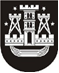 KLAIPĖDOS MIESTO SAVIVALDYBĖS TARYBASPRENDIMASDĖL ATSTOVŲ Į LIETUVOS SAVIVALDYBIŲ ASOCIACIJOS SUVAŽIAVIMĄ IŠRINKIMO2015 m. gegužės 7 d. Nr. T2-86KlaipėdaVadovaudamasi Lietuvos Respublikos vietos savivaldos įstatymo 16 straipsnio 4 dalimi, Lietuvos Respublikos įstatymo „Dėl Lietuvos savivaldybių asociacijos pagrindinių nuostatų“ 
5 straipsniu ir Lietuvos savivaldybių asociacijos įstatų 4.4 punktu, Klaipėdos miesto savivaldybės taryba nusprendžia:1. Išrinkti atstovus į Lietuvos savivaldybių asociacijos suvažiavimą:1.1. Vytautą Grubliauską;1.2. Algirdą Grublį;1.3. Tatjaną Fedotovą;1.4. Tomą Meškinį.2. Pripažinti netekusiu galios Klaipėdos miesto savivaldybės tarybos 2011 m. balandžio 
28 d. sprendimą Nr. T2-127 „Dėl atstovų į Lietuvos savivaldybių asociacijos suvažiavimą išrinkimo“.3. Skelbti šį sprendimą Klaipėdos miesto savivaldybės interneto svetainėje.Savivaldybės merasVytautas Grubliauskas